 СВОД ПРЕДЛОЖЕНИЙО РЕЗУЛЬТАТАХ ПРОВЕДЕНИЯ ПУБЛИЧНЫХ КОНСУЛЬТАЦИЙВ  соответствии с пунктом 5 Порядка проведения в администрации Кондинского района  оценки  регулирующего  воздействия  проектов  муниципальных нормативных  правовых актов и экспертизы муниципальных нормативных правовых актов,    затрагивающих   вопросы   осуществления   предпринимательской   и инвестиционной  деятельности,  утвержденного  постановлением  администрации Кондинского района от 28 сентября 2015 года      № 1213 управлением образования администрации Кондинского района_________________________________________________(наименование регулирующего органа или органа, осуществляющего экспертизумуниципальных нормативных правовых актов)в период с "01" декабря 2016 года по "14" декабря 2016 года проведены публичные консультации по проекту постановления администрации Кондинского района «Об утверждении Порядка предоставления  субсидий из бюджета муниципального образования Кондинский район на оказание услуг в сфере образования немуниципальным  организациям, в том числе социально ориентированным некоммерческим организациям» ______________________________________________(наименование муниципального нормативного правового акта (проекта),по которому проведены публичные консультации)При проведении публичных консультаций  отзывы не поступали. Результаты   публичных  консультаций  и  позиция  регулирующего  органа  (органа,  осуществляющего  экспертизу муниципального нормативного правового акта) отражены в таблице результатов публичных консультаций.Таблица результатов публичных консультацийНачальник управления образования                                                       Н.И.Суслова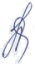 Результаты публичных консультацийРезультаты публичных консультацийРезультаты публичных консультацийнаименование субъекта публичных консультацийвысказанное мнение (замечания и (или) предложения)позиция регулирующего органа или органа, осуществляющего экспертизу (с обоснованием позиции)Индивидульный предприниматель Койгародцева О.Н.Многодетная общественная организация многодетных семей Кондинского района «София»Замечания и мнения отсутствуютИзбыточные обязанности, запреты и ограничения для субъектов предпринимательской и инвестиционной деятельности отсутствуют. Положений, способствующих возникновению необоснованных расходов субъектов предпринимательской и инвестиционной деятельности и бюджета Кондинского района не предусмотрено 